St. Joseph’s College (Autonomous), Bangalore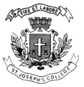 IV Semester Examination, April 2017BSc (COMPUTER SCIENCE)CS 415 : Visual ProgrammingTime 1.5 Hrs							 		Max Marks 35This paper contains 1 printed pages and 2 partsPART-AAnswer all questions						    	3 x5 = 15What is trigger? Given the syntax of a trigger.Distinguish between   constant and static data type.What is the use of selectedindexchange event related to listbox?Explain With..End statement with suitable example.Distinguish between byref and byval parameter.PART-BAnswer any FOUR questions						      5 x4 = 20          Mention the built-in function  used for the following To display the system date and time.To check whether the textbox is empty or not.To convert the text to uppercase.To get the power of given number. To convert string to integer.Distinguish between the following methods with suitable syntax    
a) 	Add and Insert.   b)  	Remove and Removeat.8.  	Mention any three properties and methods related to a radio button?9.  	Create an application using menu strip to display addition, subtraction, multiplication and division of two number, use inputbox to accept the number from user and messagebox to display the result.10.  	Write a program to insert and search data from database using ADO Data control.11.	Explain the IDE of the visual programming environment.